FORM JGS-1SURAT PERNYATAAN ORISINALITAS Kepada Dewan Editor Jurnal GOVERNANSIProgram Studi Ilmu Administrasi NegaraFISIP - Universitas Djuanda BogorBersama ini kami mengajukan naskah,Judul: Kualitas Pelayanan Metrologi Legal Alat Timbang pada Sektor PublikPenulis:untuk dipublikasikan pada Jurnal GOVERNANSI. Kami menyatakan bahwa naskah dimaksud adalah naskah orisinal hasil penelitian kami yang belum pernah dipublikasikan, tidak sedang dalam proses publikasi oleh media publikasi lainnya, tidak akan diajukan ke media publikasi lainnya selama dalam proses penelaahan (review) kecuali jika kami menarik secara resmi naskah dimaksud dari Dewan Redaksi Jurnal GOVERNANSI, terbebas dari plagiarisme, dan kami bertanggung jawab atas seluruh substansi naskah berjudul tersebut di atas yang kami tulis.Nama penulis untuk korespondensi: Rudy RosadiTelpon/HP: 087871915855Email: ryucuppid@gmail.comTerima kasih atas perhatian dan kerjasamanya.Tanggal: 19 Mei 2020Penulis: Rudy Rosadi,                                                 Tanda tangan:…………………………………….…………...….FORM JGS-2SURAT PERNYATAAN PEMINDAHAN HAK CIPTA Yang bertanda tangan di bawah ini adalah penulis naskah yang berjudul: Kualitas Pelayanan Metrologi Legal Alat Timbang pada Sektor PublikNo.Nama Penulis (lengkap dengan gelar akademik)Nama dan Alamat Institusi, emailTanda TanganTanggal1Rudy RosadiUniversitas Djuanda, Jl. Tol Ciawi No. 1 Kab. Bogor, Jawa Barat, fisip@unida.ac.id 2R. Akhmad Munjin, Drs., M.SiUniversitas Djuanda, Jl. Tol Ciawi No. 1 Kab. Bogor, Jawa Barat, fisip@unida.ac.id 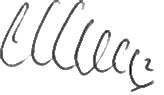 3Muhamad Yusuf Seran, Drs., M.Si.Universitas Djuanda, Jl. Tol Ciawi No. 1 Kab. Bogor, Jawa Barat, fisip@unida.ac.id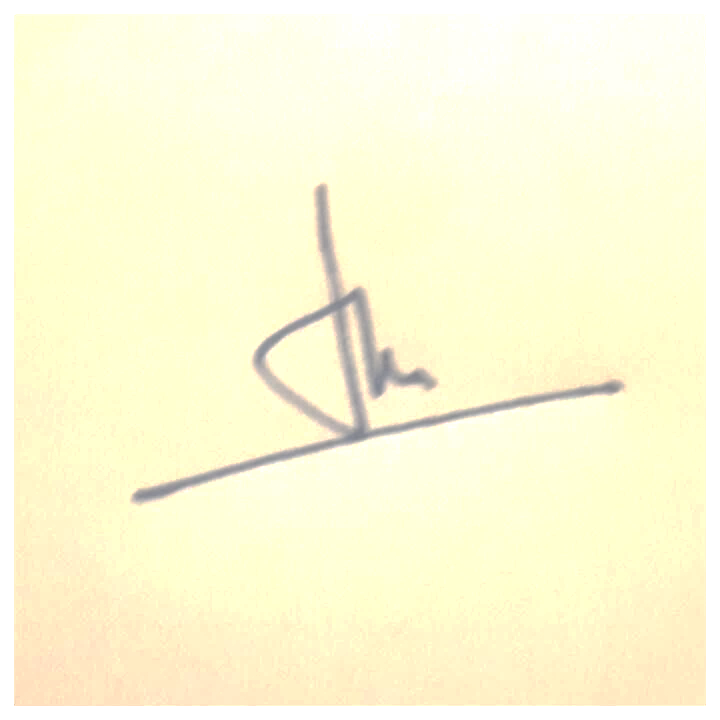 4No.Nama Penulis (lengkap dengan gelar akademik)Nama dan Alamat Institusi, emailTanda TanganTanggal1Rudy Rosadi Universitas Djuanda, Jl. Tol Ciawi No. 1 Kab. Bogor, Jawa Barat, fisip@unida.ac.id 2R. Akhmad Munjin, Drs., M.Si.Universitas Djuanda, Jl. Tol Ciawi No. 1 Kab. Bogor, Jawa Barat, fisip@unida.ac.id 3Muhamad Yusuf Seran, Drs., M.Si.Universitas Djuanda, Jl. Tol Ciawi No. 1 Kab. Bogor, Jawa Barat, fisip@unida.ac.id 4